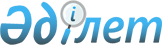 Аудандық мәслихаттың 2009 жылғы 21 желтоқсандағы № 23/175 "2010-2012 жылдарға арналған аудандық бюджет туралы" шешіміне өзгерістер мен толықтырулар енгізу туралы
					
			Күшін жойған
			
			
		
					Маңғыстау облысы Қарақия аудандық мәслихатының 2010 жылғы 03 маусымдағы № 28/207 шешімі.Қарақия ауданының Әділет басқармасында 2009 жылғы 09 маусымда № 11-4-107 тіркелді. Күші жойылды-Маңғыстау облысы Қарақия аудандық мәслихатының 2013 жылғы 5 наурыздағы № 7/86 шешімімен
      Ескерту. Күші жойылды - Маңғыстау облысы Қарақия аудандық мәслихатының 05.03.2013 № 7/86 шешімімен
      Қазақстан Республикасының 2008 жылғы 4 желтоқсандағы № 95-IV Бюджет кодексіне, "Қазақстан Республикасындағы жергілікті мемлекеттік басқару және өзін - өзі басқару туралы" Қазақстан Республикасының 2001 жылғы 23 қаңтардағы Заңына және облыстық мәслихаттың 2010 жылғы 27 мамырдағы № 25/293 "2010 - 2012 жылдарға арналған облыстық бюджет туралы" 2009 жылғы 10 желтоқсандағы № 21/252 шешіміне өзгерістер мен толықтырулар енгізу туралы" шешіміне сәйкес аудандық мәслихат ШЕШІМ ЕТТІ:
      1. Аудандық мәслихаттың 2009 жылғы 21 желтоқсандағы № 23/175 "2010 - 2012 жылдарға арналған аудандық бюджет туралы" шешіміне (нормативтік құқықтық кесімдерді мемлекеттік тіркеу Тізілімінде 2010 жылғы 15 қаңтарда № 11-4-97 болып тіркелген, "Қарақия" газетінің 2010 жылғы 09 наурызда № 11-12 (362-363) санында жарияланған) мынадай өзгерістер мен толықтырулар енгізілсін:
      1.2010 жылға арналған аудандық бюджет 1 – қосымшаға сәйкес мынадай көлемде бекітілсін:
      1) кірістер – 3 889 113 мың теңге, оның ішінде:
      салықтық түсімдер бойынша – 2 840 905 мың теңге;
      салықтық емес түсімдер бойынша – 12 666 мың теңге;
      негізгі капиталды сатудан түсетін түсімдер – 43 000 мың теңге;
      трансферттер түсімдері бойынша – 855 542 мың теңге;
      2) шығындар – 3 936 561 мың теңге;
      3) таза бюджеттік несиелендіру – 137 000 мың теңге, оның ішінде:
      бюджеттік кредиттер – 137 000 мың теңге;
      бюджеттік кредиттерді өтеу – 137 000 мың теңге;
      4) қаржы активтерімен жасалатын операциялар бойынша сальдо – 18 127 мың теңге, оның ішінде:
      қаржы активтерін сатып алу – 18 127 мың теңге;
      мемлекеттің қаржы активтерін сатудан түсетін түсімдер – 0 теңге:
      5) бюджет тапшылығы (профициті) – 47 448 мың теңге;
      6) бюджет тапшылығын қаржыландыру (профицитін пайдалану) – 47 448 мың теңге.
      2. 9 – тармақтың 14 абзацы мына сөздермен толықтырылсын:
      2010 жылы құрылысы басталатын мектепке дейінгі білім беру ұйымдарының (Жетібай кентіндегі 280 орындық және Құланды селосындағы 50 орындық балабақшалардың) мемлекеттік тапсырысын іске асыруға – 14289 мың теңге.
      3. Көрсетілген шешімнің 1 – қосымшасы осы шешімнің 1 – қосымшасына сәйкес жаңа редакцияда жазылсын.
      4. Осы шешім 2010 жылдың 1 қаңтарынан бастап қолданысқа енгізіледі. 2010 жылға арналған аудандық бюджет БЮДЖЕТТІК ИНВЕСТИЦИЯЛЫҚ ЖОБАЛАРДЫ (БАҒДАРЛАМАЛАРДЫ) ІСКЕ АСЫРУҒА БАҒЫТТАЛҒАН АУДАНДЫҚ БЮДЖЕТТІҢ 2010 ЖЫЛҒА АРНАЛҒАН БЮДЖЕТТІК ДАМУ БАҒДАРЛАМАСЫНЫҢ ТІЗБЕСІ 2010 ЖЫЛҒА АРНАЛҒАН АУДАНДАР МЕН ҚАЛАЛАР БЮДЖЕТТЕРІНІҢ ОРЫНДАЛУ ПРОЦЕСІНДЕ СЕКВЕСТРГЕ ЖАТПАЙТЫН БЮДЖЕТТІК БАҒДАРЛАМАЛАР ТІЗБЕСІ
					© 2012. Қазақстан Республикасы Әділет министрлігінің «Қазақстан Республикасының Заңнама және құқықтық ақпарат институты» ШЖҚ РМК
				
Сессия төрағасы
Е.Есенқосов
Аудандық мәслихаттың
хатшысының өкілеттігін
жүзеге асырушы
Қ.КөшеновАудандық мәслихаттың 2010 жылғы
03 маусым № 28/207 шешіміне
1 – ҚОСЫМША
Сан
Сын
Ішк Сын
Атауы
Сомасы, мың тенге
1
1
1
2
3
1.КІРІСТЕР
3 889 113
1
САЛЫҚТЫҚ ТҮСІМДЕР
2 840 905
01
Табыс салығы
225 211
2
Жеке табыс салығы
225 211
03
Әлеуметтік салық
188 797
1
Әлеуметтік салық
188 797
04
Меншікке салынатын салықтар
2 368 096
05
Тауарларға, жұмыстарға және қызметтерге салынатын ішкі салықтар
55 983
08
Заңдық мәнді іс-әрекеттерді жасағаны үшін (немесе) оған уәкілеттігі бар мемлекеттік органдар немесе лауазымды адамдар құжаттар бергені үшін алынатын міңдетті төлемдер
2 818
2
САЛЫҚТЫҚ ЕМЕС ТҮСІМДЕР
12 666
01
Мемлекеттік меншіктен түсетін кірістер
3 210
1
Мемлекеттік кәсіпорындардың таза кіріс бөлігінің түсімдері
1 710
5
Мемлекет меншігіндегі мүлікті жалға беруден түсетін кірістер
1 500
9
Мемлекеттік мүліктерден түсетін басқада түсімдер
0
02
Мемлекеттік бюджеттен қаржыландырылатын мемлекеттік мекемелердің тауарларды (жұмыстарды, қызметтерді) өткізуінен түсетін түсімдер
20
1
Мемлекеттік бюджеттен қаржыландырылатын мемлекеттік мекемелердің тауарларды (жұмыстарды, қызметтерді) өткізуінен түсетін түсімдер
20
04
Мемлекеттік бюджеттен қаржыландырылатын,сондай-ақ Қазақстан Республикасы Ұлттық Банкінің бюджетінен (шығыстар сметасынан) ұсталатын және қаржыландырылатын мемлекеттік мекемелер салатын айыппұлдар, өсімпұлдар, санкциялар, өндіріп алулар
8 566
1
Мұнай секторы ұйымдарынан түсетін түсімдерді қоспағанда, мемлекеттік бюджеттен қаржыландырылатын, сондай-ақ Қазақстан Республикасы Ұлттық Банкінің бюджетінен (шығыстар сметасынан) ұсталатын және қаржыландырылатын мемлекеттік мекемелер салатын айыппұлдар, өсімпұлдар, санкциялар, өндіріп алулар
8 566
06
Басқа да салықтық емес түсiмдер
870
1
Басқа да салықтық емес түсiмдер
870
3
НЕГІЗГІ КАПИТАЛДЫ САТУДАН ТҮСЕТІН ТҮСІМДЕР
43 000
03
Жерді және материалдық емес активтерді сату
43 000
1
Жерді сату
43 000
4
ТРАНСФЕРТТЕРДІҢ ТҮСІМДЕРІ
855 542
02
Мемлекеттік басқарудың жоғары тұрған органдарынан түсетін трансферттер
855 542
2
Облыстық бюджеттен түсетін трансферттер
855 542
7
ҚАРЫЗДАР ТҮСІМІ
137 000
01
Мемлекеттік ішкі қарыздар
137 000
2
Қарыз алу келісім-шарттары
137 000
Фтоп
Әкімші
Бағ
Атауы
Сомасы, мың тенге
1
1
1
2
2. ШЫҒЫНДАР
3 936 561
01
Жалпы сипаттағы мемлекеттік қызметтер
125 210
112
Аудан (облыстық маңызы бар қала) мәслихатының аппараты
13 807
001
Аудан (облыстық маңызы бар қала) мәслихатының қызметін қамтамасыз ету
13 334
004
Мемлекеттік органдарды материалдық-техникалық жарақтандыру
473
122
Аудан (облыстық маңызы бар қала) әкімінің аппараты
42 118
001
Аудан (облыстық маңызы бар қала) әкімінің қызметін қамтамасыз ету жөніндегі қызметтер
37 018
004
Мемлекеттік органдарды материалдық-техникалық жарақтандыру
5 100
123
Қаладағы аудан, аудандық маңызы бар қала, кент, ауыл (село) ауылдық (селолық) округ әкімінің аппараты
47 249
001
Қаладағы аудан, аудандық маңызы бар қаланың, кент, ауыл (село), ауылдық (селолық) округ әкімінің қызметін қамтамасыз ету жөніндегі қызметтер
47 249
459
Ауданның (облыстық маңызы бар қаланың) экономика және қаржы бөлімі
22 036
001
Экономикалық саясатты, мемлекеттік жоспарлау жүйесін қалыптастыру мен дамыту және ауданды (облыстық маңызы бар қаланы) басқару саласындағы мемлекеттік саясатты іске асыру жөніндегі қызметтер
20 036
011
Коммуналдық меншікке түскен мүлікті есепке алу, сақтау, бағалау және сату
2 000
04
Білім беру
1 707 149
123
Қаладағы аудан, аудандық маңызы бар қала, кент, ауыл (село) ауылдық (селолық) округ әкімінің аппараты
153 467
004
Мектепке дейін тәрбие ұйымдарын қолдау
153 467
464
Ауданның (облыстық маңызы бар қаланың) білім бөлімі
1 152 352
001
Жергілікті деңгейде білім беру саласындағы мемлекеттік саясатты іске асыру жөніндегі қызметтер
11 854
003
Жалпы білім беру
1 076 016
005
Ауданның (облыстық маңызы бар қаланың) мемлекеттік білім беру мекемелер үшін оқулықтар мен оқу-әдiстемелiк кешендерді сатып алу және жеткізу
14 273
006
Балалар мен жеткіншектерге қосымша білім беру
47 615
007
Аудандық (қалалық) ауқымдағы мектеп олимпиадаларын және мектептен тыс іс-шараларды өткізу
2 594
466
Ауданның (облыстық маңызы бар қаланың) сәулет, қала құрылысы және құрылыс бөлімі
401 330
037
Білім беру объектілерін салу және реконструкциялау
401 330
06
Әлеуметтік көмек және әлеуметтік қамсыздандыру
135 458
451
Ауданның (облыстық маңызы бар қаланың ) жұмыспен қамту және әлеуметтік бағдарламалар бөлімі
135 458
001
Жергілікті деңгейде облыстың жұмыспен қамтуды қамтамасыз ету және үшін әлеуметтік бағдарламаларды іске асыру саласындағы мемлекеттік саясатты іске асыру жөніндегі қызметтер
12 063
002
Еңбекпен қамту бағдарламасы
30 133
004
Ауылдық жерлерде тұратын денсаулық сақтау, білім беру, әлеуметтік қамтамасыз ету, мәдениет және спорт мамандарына отын сатып алуға Қазақстан Республикасының заңнамасына сәйкес әлеуметтік көмек көрсету
12 780
005
Мемлекеттік атаулы әлеуметтік көмек
13 279
006
Тұрғын үй көмегі
12 705
007
Жергілікті өкілетті органдардың шешімі бойынша мұқтаж азаматтардың жекелеген топтарына әлеуметтік көмек
37 200
010
Үйден тәрбиеленіп оқытылатын мүгедек балаларды материалдық қамтамасыз ету
1 335
011
Жәрдемақыларды және басқа да әлеуметтік төлемдерді есептеу, төлеу мен жеткізу бойынша қызметтерге ақы төлеу
300
014
Мұқтаж азаматтарға үйде әлеуметтік көмек көрсету
8 180
016
18 жасқа дейінгі балаларға мемлекеттік жәрдемақылар
1 918
017
Мүгедектерді оңалту жеке бағдарламасына сәйкес мұқтаж мүгедектерді гигиеналық құралдармен қамтамасыз етуге және ымдау тілі мамандарының жеке көмекшілердің қызмет көрсету
1 616
019
Ұлы Отан соғысындағы Жеңістің 65 жылдығына Ұлы Отан соғысының қатысушылары мен мүгедектерінің жол жүруін қамтамасыз ету
170
020
Ұлы Отан соғысындағы Жеңістің 65 жылдығына Ұлы Отан соғысының қатысушылары мен мүгедектеріне біржолғы материалдық көмекті төлеу
3 779
07
Тұрғын үй-коммуналдық шаруашылық
640 057
458
Ауданның (облыстық маңызы бар қаланың ) тұрғын үй коммуналдық шаруашылығы, жолаушылар көлігі және автомобиль жолдары бөлімі 
54 581
004
Азаматтардың жекелеген санаттарын тұрғын үймен қамтамасыз етуге
800
015
Елді мекендердегі көшелерді жарықтандыру
12 565
016
Елдi мекендердiң санитариясын қамтамасыз ету
5 700
018
Елдi мекендердi абаттандыру және көгалдандыру
35 516
466
Ауданның (облыстық маңызы бар қаланың) сәулет, қала құрылысы және құрылыс бөлімі
585 476
003
Мемлекеттік коммуналдық тұрғын үй қорының тұрғын үй құрылысы
171 575
004
Инженерлік коммуниациялық инфрақұрылымды дамыту және жайластыру
234 342
005
Коммуналдық шаруашылығын дамыту
36 500
007
Қаланы және елді мекендерді көркейтуді дамыту
500
014
Өңірлік жұмыспен қамту және кадрларды қайта даярлау стратегиясын іске асыру шеңберінде инженерлік коммуникациялық инфрақұрылымды дамыту
142 559
08
Мәдениет, спорт, туризм және ақпараттық кеңістік
82 832
123
Қаладағы аудан, аудандық маңызы бар қала, кент, ауыл (село) ауылдық (селолық) округ әкімінің аппараты
42 188
006
Жергілікті деңгейде мәдени-демалыс жұмыстарын қолдау
42 188
457
Ауданның (облыстық маңызы бар қаланың) мәдениет, тілдерді дамыту, дене шынықтыру және спорт бөлімі
28 686
001
Жергілекті деңгей мәдениет, тілдерді дамыту, дене шынықтыру және спорт саласындағы мемлекеттік саясатты іске асыру жөніндегі қызметтер
5 893
006
Аудандық (қалалық) кітапханалардың жұмыс істеуі
15 175
009
Аудандық (облыстық маңызы бар қалалық) деңгейде спорттық жарыстар өткiзу
3 617
010
Әртүрлi спорт түрлерi бойынша аудан (облыстық маңызы бар қала) құрама командаларының мүшелерiн дайындау және олардың облыстық спорт жарыстарына қатысуы
4 001
456
Ауданның (облыстық маңызы бар қаланың) ішкі саясат бөлімі
11 958
001
Жергілікті деңгейде аппарат, мемлекеттілікті нығайту және азаматтардың әлеуметтік сенімділігін қалыптастыруда мемлекеттік саясатты іске асыру жөніндегі қызметтер
6 665
002
Газеттер мен журналдар арқылы мемлекеттік ақпараттық саясат жүргізу
5 293
09
Отын-энергетика кешенi және жер қойнауын пайдалану
32 985
466
Ауданның (облыстық маңызы бар қаланың) сәулет, қала құрылысы және құрылыс бөлімі
32 985
009
Жылу-энергетикалық жүйені дамыту
32 985
10
Ауыл, су, орман, балық шаруашылығы, ерекше қорғалатын табиғи аумақтар, қоршаған ортаны және жануарлар дүниесін қорғау, жер қатынастары
634 065
123
Қаладағы аудан, аудандық маңызы бар қала, кент, ауыл (село) ауылдық (селолық) округ әкімінің аппараты
4 000
019
Өңірлік жұмыспен қамту және кадрларды қайта даярлау стратегиясын іске асыру шеңберінде ауылдарда (селоларда), ауылдық (селолық) округтерде әлеуметтік жобаларды қаржыландыру
4 000
459
Ауданның (облыстық маңызы бар қаланың) экономика және қаржы бөлімі
50 775
018
Ауылдық елді мекендердің әлеуметтік саласының мамандарын әлеуметтік қолдау шараларын іске асыру үшін бюджеттік кредиттер
44 500
099
Республикалық бюджеттен берілетін нысаналы трансферттер есебінен ауылдық елді мекендер саласының мамандарын әлеуметтік қолдау шараларын іске асыру
6 275
463
Ауданның (облыстық маңызы бар қаланың) жер қатынастары бөлімі
5 607
001
Аудан (облыстық маңызы бар қала) аумағында жер қатынастарын реттеу саласындағы мемлекеттік саясатты іске асыру жөніндегі қызметтер
5 402
008
Мемлекеттік органдарды материалдық-техникалық жарақтандыру
205
466
Ауданның (облыстық маңызы бар қаланың) сәулет, қала құрылысы және құрылыс бөлімі
548 871
012
Сумен жабдықтау жүйесін дамыту
548 871
474
Ауданның (облыстың маңызы бар қаланың) ауыл шаруашылық және ветеренария бөлімі
5 232
001
Жергілікті деңгейде ауыл шаруашылық және ветеренария саласындағы мемлекеттік саясатты іске асыру жөніндегі қызметтер
4 119
004
Мемлекеттік органдарды материалдық-техникалық жарақтандыру
1 113
454
Ауданның (облыстық маңызы бар қаланың) кәсіпкерлік және ауыл шаруашылығы бөлімі
19 580
010
Эпизоотияға қарсы іс-шаралар жүргізу
19 580
11
Өнеркәсіп, сәулет, қала құрылысы және құрылыс қызметі
12 681
466
Ауданның (облыстық маңызы бар қаланың) сәулет, қала құрылысы және құрылыс бөлімі
12 681
001
Құрылыс, облыс қалаларының, аудандарының және елді мекендерінің сәулеттік бейнесін жақсарту саласындағы мемлекеттік саясатты іске асыру және ауданның (облыстық маңызы бар қаланың) аумағын оңтайлы және тиімді қала құрлыстық игеруді қамтамасыз ету жөніндегі қызметтер
12 301
016
Мемлекеттік органдарды материалдық-техникалық жарақтандыру
380
12
Көлік және коммуникация
118 105
458
Ауданның ( облыстық маңызы бар қаланың) тұрғын үй - коммуналдық шаруашылығы, жолаушылар көлігі және автомобиль жолдары бөлімі
118 105
008
Өңірлік жұмыспен қамту және кадрларды қайта даярлау стратегиясын іске асыру шеңберінде аудандық маңызы бар автомобиль жолдарын, қала және елді-мекендер көшелерін жөндеу және ұстау
49 795
022
Көлік инфрақұрылымын дамыту
48 860
023
Автомобиль жолдарының жұмыс істеуін қамтамасыз ету
19 450
13
Басқалар
33 803
459
Ауданның (облыстық маңызы бар қаланың) экономика және қаржы бөлімі
3 062
012
Ауданның (облыстық маңызы бар қаланың ) жергілікті атқарушы органының резерві
3 062
458
Ауданның (облыстық маңызы бар қаланың ) тұрғын үй - коммуналдық шаруашылығы, жолаушылар көлігі және автомобиль жолдары бөлімі
5 905
001
Жергілікті деңгейде тұрғын үй-коммуналдық шаруашылығы, жолаушылар көлігі және автомобиль жолдары саласындағы мемлекеттік саясатты іске асыру жөніндегі қызметтер
5 905
454
Ауданның (облыстың маңызы бар қаланың) кәсіпкерлік және ауыл шаруашылығы бөлімі
0
001
Жергілікті деңгейде кәсіпкерлік, өнеркәсіп және ауыл шаруашылығы саласындағы мемлекеттік саясатты іске асыру жөніндегі қызметтер
0
469
Ауданның (облыстық маңызы бар қаланың) кәсіпкерлік бөлімі
6 709
001
Жергілікті деңгейде кәсіпкерлік пен өнеркәсіпті дамыту саласындағы мемлекеттік саясатты іске асыру жөніндегі қызметтер
6 709
15
Трансферттер
414 216
459
Ауданның (облыстық маңызы бар қаланың) экономика және қаржы бөлімі
414 216
006
Нысаналы пайдаланылмаған (толық пайдаланылмаған) трансферттерді қайтару
1 841
007
Бюджеттік алулар
412 375
3. ТАЗА БЮДЖЕТТІК КРЕДИТ БЕРУ
0
Бюджеттік кредиттер
0
4. ҚАРЖЫ АКТИВТЕРІМЕН ОПЕРАЦИЯЛАР БОЙЫНША САЛЬДО
18 127
Қаржы активтерін сатып алу
18 127
13
Басқалар
18 127
459
Ауданның (облыстық маңызы бар қаланың) экономика және қаржы бөлімі
18 127
014
Заңды тұлғалардың жарғылық капиталын қалыптастыру немесе ұлғайту
18 127
5. БЮДЖЕТ ТАПШЫЛЫҒЫ (ПРОФИЦИТ)
47 448
6. БЮДЖЕТ ТАПШЫЛЫҒЫН (ПРОФИЦИТІН ҚОЛДАНУ) ҚАРЖЫЛАНДЫРУ
47 448Аудандық мәслихаттың 2010 жылғы
03 маусымдағы № 28/207 шешіміне
2 - ҚОСЫМША
Фтоп
Әкімші
Бағ
Атауы
Инвестициялық жобалар (бағдарламалар)
04
Білім беру
466
Ауданның (облыстық маңызы бар қаланың) сәулет, қала құрылысы және құрылыс бөлімі
037
Білім беру объектілерін салу және реконструкциялау
07
Тұрғын үй-коммуналдық шаруашылық
466
Ауданның (облыстық маңызы бар қаланың) сәулет, қала құрылысы және құрылыс бөлімі
003
Мемлекеттік коммуналдық тұрғын үй қорының тұрғын үй құрылысы
004
Инженерлік коммуниациялық инфрақұрылымды дамыту және жайластыру
005
Коммуналдық шаруашылығын дамыту
007
Қаланы және елді мекендерді көркейтуді дамыту
014
Өңірлік жұмыспен қамту және кадрларды қайта даярлау стратегиясын іске асыру шеңберінде инженерлік коммуникациялық инфрақұрылымды дамыту
09
Отын-энергетика кешенi және жер қойнауын пайдалану
466
Ауданның (облыстық маңызы бар қаланың) сәулет, қала құрылысы және құрылыс бөлімі
009
Жылу-энергетикалық жүйені дамыту
10
Ауыл, су, орман, балық шаруашылығы, ерекше қорғалатын табиғи аумақтар, қоршаған ортаны және жануарлар дүниесін қорғау, жер қатынастары
466
Ауданның (облыстық маңызы бар қаланың) сәулет, қала құрылысы және құрылыс бөлімі
012
Сумен жабдықтау жүйесін дамыту
12
Көлік және коммуникация
458
Ауданның ( облыстық маңызы бар қаланың) тұрғын үй - коммуналдық шаруашылығы, жолаушылар көлігі және автомобиль жолдары бөлімі
022
Көлік инфрақұрылымын дамыту
13
Басқалар
459
Ауданның (облыстық маңызы бар қаланың) экономика және қаржы бөлімі
14
Заңды тұлғалардың жарғылық капиталын қалыптастыру немесе ұлғайтуАудандық мәслихаттың 2010 жылғы
03 маусымдағы № 28/207 шешіміне
4 - ҚОСЫМША
Фтоп
Әкімші
Бағ
Атауы
04
Білім беру
464
Ауданның (облыстық маңызы бар қаланың) білім беру бөлімі
003
Жалпы білім беру